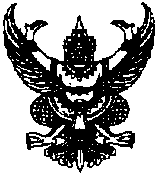 ประกาศสภาเทศบาลตำบลการะเกดเรื่อง  เรียกประชุมสภาเทศบาลตำบลการะเกดสมัยสามัญ  สมัยที่  3  ประจำปี พ.ศ. 2563......................................................		ตามมติที่ประชุมสภาเทศบาลตำบลการะเกด  สมัยสามัญ สมัยแรก ประจำปี พ.ศ.2563  เมื่อวันที่  24 กุมภาพันธ์  2563  ได้กำหนดสมัยประชุมสภาเทศบาลตำบลการะเกด  สมัยสามัญ  สมัยที่  3 ประจำปี พ.ศ. 2563  ตั้งแต่วันที่  1 – 30  สิงหาคม  2563  นั้นอาศัยอำนาจตามระเบียบกระทรวงมหาดไทย  ว่าด้วยข้อบังคับการประชุมสภาท้องถิ่น พ.ศ. 2547  ข้อ 22  จึงเรียกประชุมสภาเทศบาลตำบลการะเกด  สมัยสามัญ สมัยที่  3  ประจำปี พ.ศ. 2563  ตั้งแต่วันที่  1 – 30  สิงหาคม  2563  		จึงประกาศให้ทราบโดยทั่วกันประกาศ  ณ  วันที่  24  กรกฏาคม  พ.ศ.  2563            กฤษฎา  ณ นคร                                 				    (นายกฤษฎา  ณ นคร)                          ประธานสภาเทศบาลตำบลการะเกด